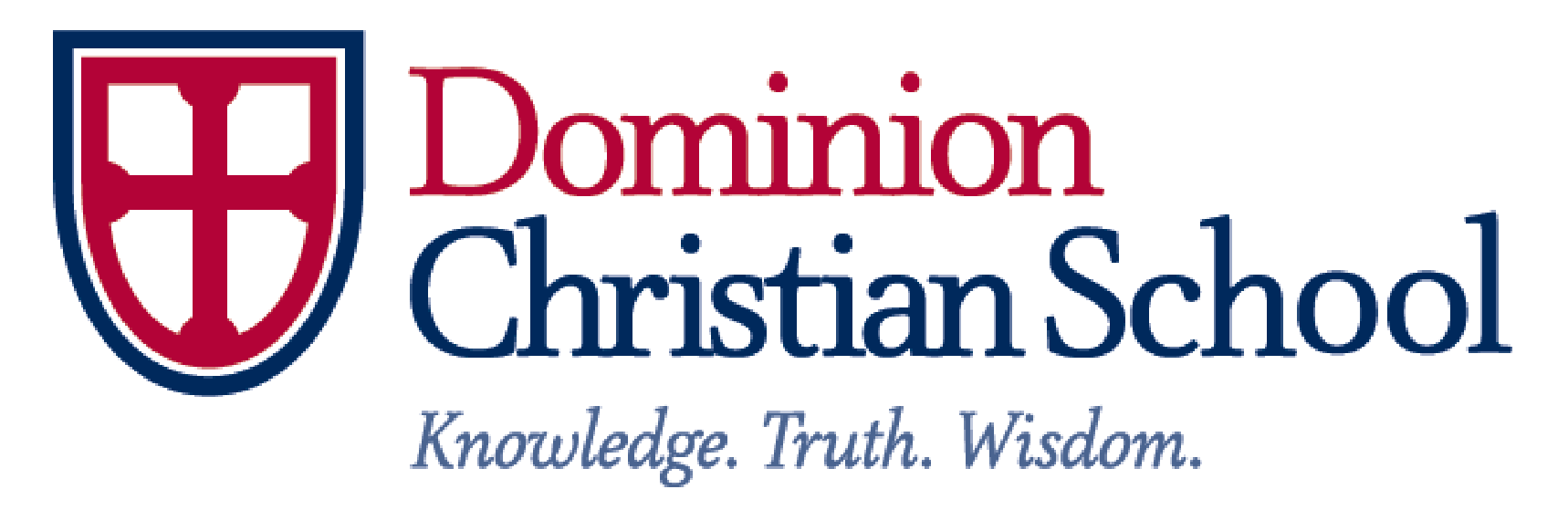 1st Grade Supply List2018 - 2019____	1 large pencil box (able to accommodate markers, pencils and crayons)____	24-count box of crayons (regular colors)____	12 #2 pencils (Ticonderoga brand preferred)____	1 box of colored pencils (sharpened)____	1 box of markers____	3 large white glue sticks____	Fiskars pointed scissors____	2 white erasers____	1 1-inch binder (plain-any color)____	1 12-inch ruler with metric measures____	1 normal size backpack (not Jr .size) Note: Roller-type/suitcase backpacks are not permitted by the fire marshal____	1 composition notebook labeled “Science Journal”Please label each of the personal items above with your child’s name.